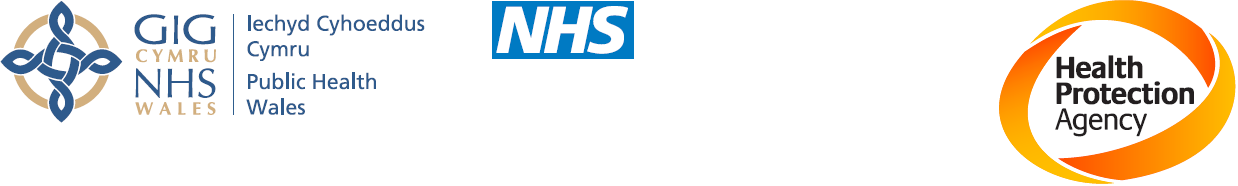 UK Standards for Microbiology Investigations Investigation of Gastric Biopsies for Helicobacter pylori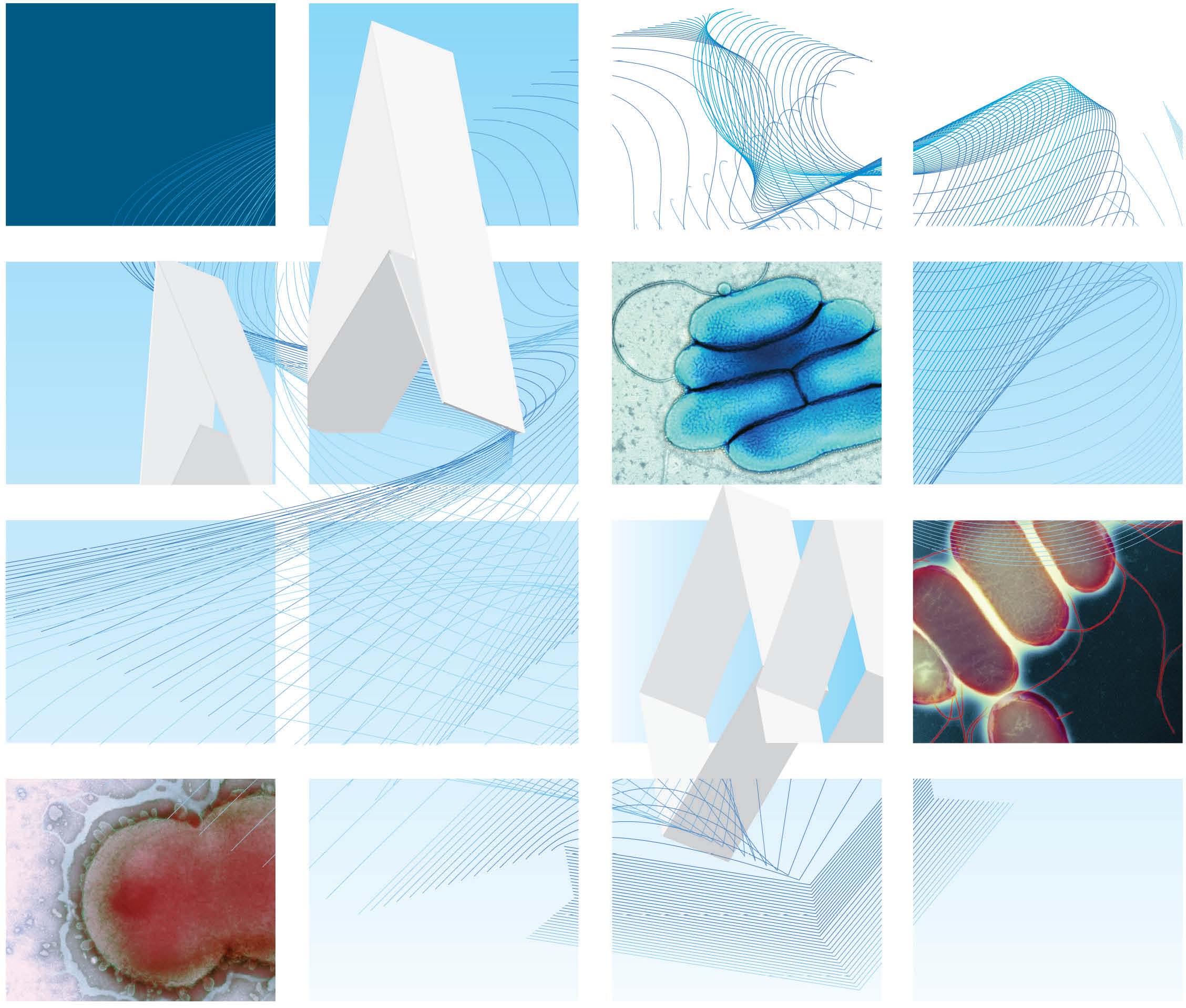 AcknowledgmentsUK Standards for Microbiology Investigations (SMIs) are developed under the auspices of the Public Health England (PHE) working in partnership with the National Health Service (NHS), Public Health Wales and with the professional organisations whose logos are displayed below and listed on the website http://www.hpa.org.uk/SMI/Partnerships. SMIs are developed, reviewed and revised by various working groups which are overseen by a steering committee (see http://www.hpa.org.uk/SMI/WorkingGroups).The contributions of many individuals in clinical, specialist and reference laboratories who have provided information and comments during the development of this document are acknowledged. We are grateful to the Medical Editors for editing the medical content.We also acknowledge Dr Andy Lawson for his considerable specialist input.For further information please contact us at:Standards UnitMicrobiology Services Public Health England61 Colindale AvenueLondon NW9 5EQE-mail: standards@phe.gov.ukWebsite: http://www.hpa.org.uk/SMIUK Standards for Microbiology Investigations are produced in association with: 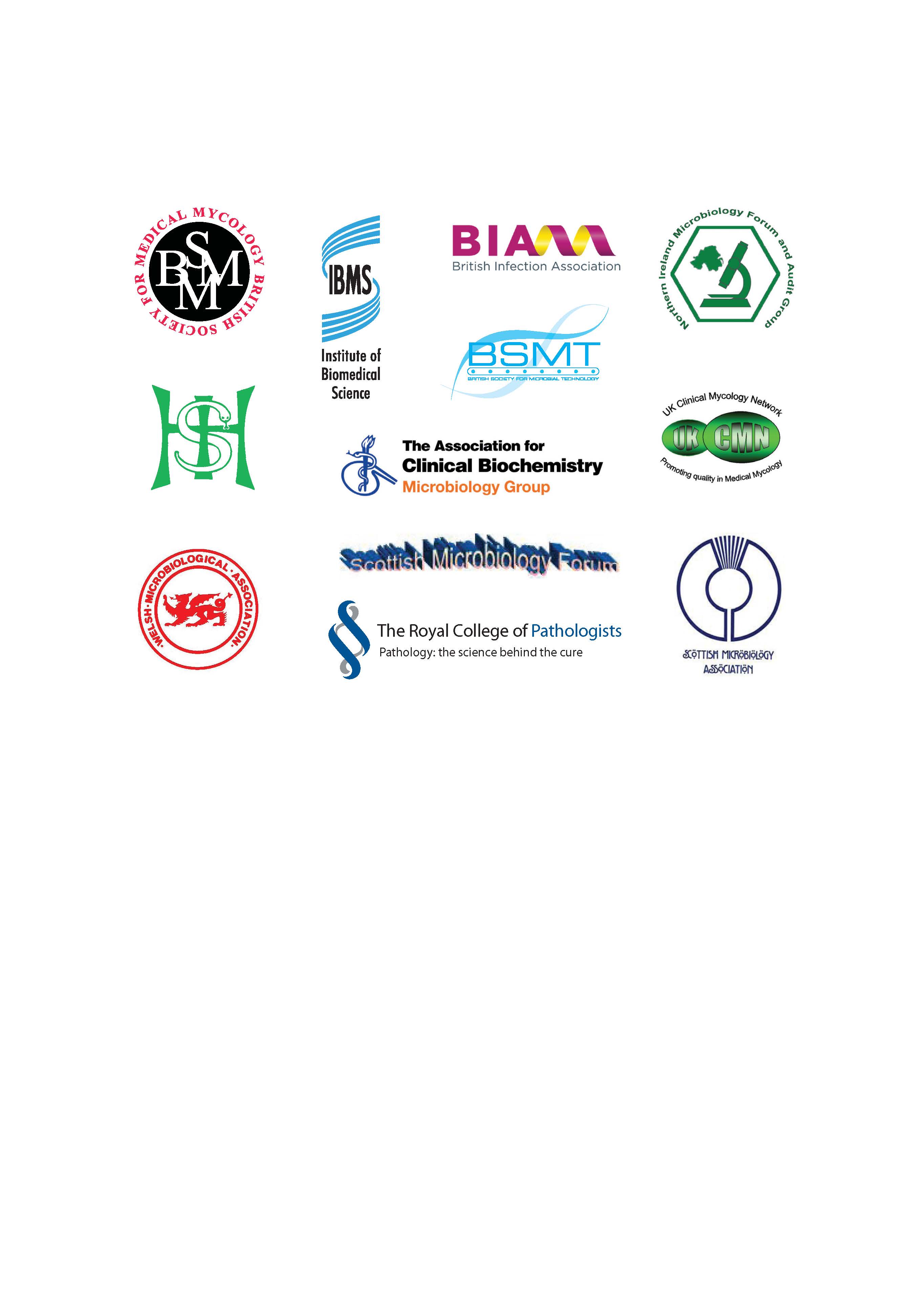 UK Standards for Microbiology Investigations: StatusUsers of SMIsThree groups of users have been identified for whom SMIs are especially relevant:SMIs are primarily intended as a general resource for practising professionals in the field operating in the field of laboratory medicine in the UK. Specialist advice should be obtained where necessary.SMIs provide clinicians with information about the standard of laboratory services they should expect for the investigation of infection in their patients and the documents provide information that aids the electronic ordering of appropriate tests from hospital wards.SMIs also provide commissioners of healthcare services with the standard of microbiology investigations they should be seeking as part of the clinical and public health care package for their population.Background to SMIsSMIs comprise a collection of recommended algorithms and procedures covering all stages of the investigative process in microbiology from the pre-analytical (clinical syndrome) stage to the analytical (laboratory testing) and post analytical (result interpretation and reporting) stages.Syndromic algorithms are supported by more detailed documents containing advice on the investigation of specific diseases and infections. Guidance notes cover the clinical background, differential diagnosis, and appropriate investigation of particular clinical conditions. Quality guidance notes describe essential laboratory methodologies which underpin quality, for example assay validation, quality assurance, and understanding uncertainty of measurement.Standardisation of the diagnostic process through the application of SMIs helps to assure the equivalence of investigation strategies in different laboratories across the UK and is essential for public health interventions, surveillance, and research and development activities. SMIs align advice on testing strategies with the UK diagnostic and public health agendas.Involvement of Professional OrganisationsThe development of SMIs is undertaken within PHE in partnership with the NHS, Public Health Wales and with professional organisations.The list of participating organisations may be found at http://www.hpa.org.uk/SMI/Partnerships. Inclusion of an organisation’s logo in an SMI implies support for the objectives and process of preparing SMIs. Representatives of professional organisations are members of the steering committee and working groups which develop SMIs, although the views of participants are not necessarily those of the entire organisation they represent.SMIs are developed, reviewed and updated through a wide consultation process. The resulting documents reflect the majority view of contributors. SMIs are freely available to view at http://www.hpa.org.uk/SMI as controlled documents in Adobe PDF format. Quality AssuranceThe process for the development of SMIs is certified to ISO 9001:2008. NHS Evidence has accredited the process used by PHE to produce SMIs. Accreditation is valid for three years from July 2011. The accreditation is applicable to all guidance produced since October 2009 using the processes described in the PHE’s Standard Operating Procedure SW3026 (2009) version 6. SMIs represent a good standard of practice to which all clinical and public health microbiology laboratories in the UK are expected to work. SMIs are well referenced and represent neither minimum standards of practice nor the highest level of complex laboratory investigation possible. In using SMIs, laboratories should take account of local requirements and undertake additional investigations where appropriate. SMIs help laboratories to meet accreditation requirements by promoting high quality practices which are auditable. SMIs also provide a reference point for method development. SMIs should be used in conjunction with other SMIs.UK microbiology laboratories that do not use SMIs should be able to demonstrate at least equivalence in their testing methodologies.The performance of SMIs depends on well trained staff and the quality of reagents and equipment used. Laboratories should ensure that all commercial and in-house tests have been validated and shown to be fit for purpose. Laboratories should participate in external quality assessment schemes and undertake relevant internal quality control procedures. Whilst every care has been taken in the preparation of SMIs, PHE, its successor organisation(s) and any supporting organisation, shall, to the greatest extent possible under any applicable law, exclude liability for all losses, costs, claims, damages or expenses arising out of or connected with the use of an SMI or any information contained therein. If alterations are made to an SMI, it must be made clear where and by whom such changes have been made. SMIs are the copyright of PHE which should be acknowledged where appropriate.Microbial taxonomy is up to date at the time of full review.Equality and Information GovernanceAn Equality Impact Assessment on SMIs is available at http://www.hpa.org.uk/SMI.PHE is a Caldicott compliant organisation. It seeks to take every possible precaution to prevent unauthorised disclosure of patient details and to ensure that patient-related records are kept under secure conditions.Suggested Citation for this DocumentPublic Health England. (YYYY <tab+enter>). Investigation of Gastric Biopsies for Helicobacter pylori. UK Standards for Microbiology Investigations. B 55 Issue xx. http://www.hpa.org.uk/SMI/pdf.ContentsAcknowledgments	2UK Standards for Microbiology Investigations: Status	3Amendment Table	6Scope of Document	7Introduction	7Technical Information/Limitations	101	Specimen Collection, Transport and Storage	112	Specimen Processing	123	Reporting Procedure	144	Notification to PHE	15Appendix: Gastric Biopsies for Helicobacter pylori	16References	17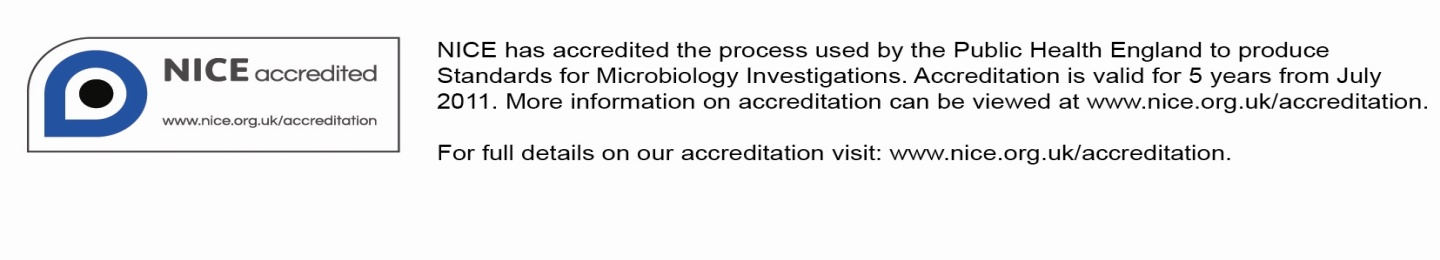 Amendment TableEach SMI method has an individual record of amendments. The current amendments are listed on this page. The amendment history is available from standards@phe.gov.uk.New or revised documents should be controlled within the laboratory in accordance with the local quality management system.Scope of Document Type of SpecimenGastric biopsyScopeThis SMI describes the primary diagnosis, processing and bacteriological investigation of gastric biopsies for Helicobacter pylori.This SMI should be used in conjunction with other SMIs. IntroductionIn 1984 Warren and Marshall first proposed the association of H. pylori with peptic ulcer disease, and since then it has become established as the most clinically important species of Helicobacter 3. It is recognized as the main cause of peptic ulcer disease and a major risk factor for gastric cancer 4. H. pylori infection is also an independent risk factor for the development of atrophic gastritis, gastric ulcer disease, gastric adenocarcinomas, and gastric mucosa-associated lymphoid tissue (MALT) lymphomas4. The species establishes a chronic infection in the majority of infected people, represented by chronic gastritis. Prominent mucosal inflammation is often evident in the antrum (antrum-predominant gastritis), predisposing to hyperacidity and duodenal ulcer disease. Many patients infected with H. pylori have recurrent abdominal symptoms (non-ulcer dyspepsia) without ulcer disease, and there appears to be a clinical benefit in eradicating H. pylori in these patients5. Acute symptoms of gastritis and epigastric pain, nausea and vomiting may occur and usually subside, but hyperchlorhydria may persist for much longer.The detection and diagnosis of H. pylori infections has been of great interest. Initially invasive techniques (for example, tissue biopsies) were used. However, with progress in the diagnostic field, (especially molecular biology) non-invasive techniques have also been proposed. Nevertheless the ideal method has yet to be proposed6. Gastric BiopsiesGastric biopsy is the specimen of choice for the culture of H. pylori. Attempts to culture from other specimens have a low success rate7. However, the collection of the biopsy is an invasive procedure and is not a cost effective means of diagnosing H. pylori infections. The National Institute of Clinical Excellence (NICE) guidelines on dyspepsia states that a ‘test and treat’ strategy should be employed for cases of dyspepsia and suspected gastric and duodenal ulcer that have not previously been investigated5. Recommended tests include the urea breath test, stool antigen test or serology test where it has been locally validated. Following a positive result for 
H. pylori and eradication therapy consisting of a seven day course of a proton pump inhibitor (PPI) with clarithromycin and either amoxicillin or metronidazole is given and eradication is effective in 80-85% of the patients8.  If eradication fails a fourteen day course with PPI, bismuth and two unused antibiotics is recommended8.Invasive TechniquesInvasive techniques for examination of gastric biopsies taken at endoscopy include6,9:CultureHistologyBiopsy urease testMicroscopyCulture Culture of the organism is the most specific method and offers opportunity for conventional antimicrobial susceptibility testing. This is important in predicting and evaluating the efficacy of treatment, and in identifying re-infections. With the adoption of the ‘test and treat’ strategy as recommended by NICE, the main rationale for obtaining a biopsy for culture is to establish the susceptibility of the isolate. HistologyHistology examination is as sensitive as culture when detecting H. pylori, and has a high degree of specificity6. It is also a useful means of detecting culture-resistant Helicobacter species such as Helicobacter heilmannii and similar species which are uncommon causes of gastritis and ulcer.Neither culture nor histology will provide a rapid diagnosis.Biopsy urease testBiopsy urease test (or CLO test - Campylobacter-like organism test) is a rapid, sensitive and cost effective test. Positive results are often available within minutes but negative reporting may take a great deal longer, according to manufacturers’ instructions. It is recommended for use in combination with either culture or histology, depending on local facilities. This test is often carried out in the endoscopy suite. Commercial kits are available which are highly accurate but also expensive.MicroscopyOrganisms may be stained using Giemsa or Gram stains according to preference. Sensitivities of up to 90% have been reported if two biopsies are examined, but this method requires technical expertise7. Rapid Identification and Sensitivity TestingNucleic Acid Amplification Techniques (NAATs)NAATS has been used for the detection of H. pylori in various samples, although its role in routine diagnosis remains to be established. NAATs assays can provide added value in investigating culture-negative gastric biopsy specimens, particularly those from cases for which other clinical tests indicate an H. pylori infection10. A systematic study of primers for H. pylori detection found that the four best-performing assays each attained a detection limit of <100 CFU/mL from gastric tissue11. However, no assay had 100% specificity or sensitivity, and all produced false positives11.MALDI-TOF Mass SpectroscopyThis technology is promising for the identification of relatively unreactive bacteria such as Helicobacter species.  Although it is probably more useful for non-pylori Helicobacter species (refer to ID 26 Identification of Helicobacter species)12.Sensitivity testingTo improve the quality of sensitivity testing there has been a general movement away from performing direct sensitivities on clinical samples, although the British Society for Antimicrobial Chemotherapy (BSAC) does however recognise that the procedure is carried out in many laboratories as a means of providing rapid results13. Results should be interpreted with care, especially if the inoculum is lighter or heavier than the recommended semi-confluent growth. BSAC breakpoints can be accessed via the BSAC website13.Alternatively, commercially available antibiotic gradient strips which evaluate the minimum inhibitory concentration (MIC) can be used14. The range of antibiotic strips available varies and is dependent on the producer. The European Helicobacter study group recommends the following breakpoints for antibiotics used in H. pylori therapy; isolates are considered resistant when the MIC is greater than: clathirthomycin (>1µg/mL); metronidazole (>8µg/mL); amoxicillin (>0.5µg/mL); tetracycline (>1µg/mL); rifampicin (>1µg/mL); and levofloxacin (>0.5µg/mL)15.In the UK H. pylori is frequently resistant to metronidazole (20% to 80%). Clarithromycin resistance is less common in the general population (4% to 11%). Levofloxacin resistance is uncommon (~15%), but occurs due to the widespread use of fluoroquinolones. H. pylori is rarely resistant to amoxicillin, rifampicin and tetracycline (~3%). H. pylori can also be treated with rifabutin a similar drug to rifampicin, but with different susceptibilities (resistance is extremely rare <1%) unfortunately rifabutin discs and antibiotic gradient strips are not presently available15.Non-invasive Techniques Non-invasive techniques avoid having the need for expensive and invasive endoscopy and include:SerologyUrea breath tests (UBTs)Stool antigen testsSerologyH. pylori infection induces a specific systemic immune response to multiple antigens, with only 2% of patients failing to seroconvert16. The immune response typically shows a transient rise in specific IgM antibodies followed by a rise in IgG and IgA antibodies that persists during infection. Serology is widely used in primary screening for H. pylori infection, as it is a simple, non-invasive test. A number of in-house and commercial kits have been developed over the past 20 years for antibody detection, with the essential laboratory technique being the standard enzyme-linked immunosorbent assay (ELISA). The performance and diagnostic utility of laboratory ELISA kits (have been critically evaluated in several reviews and meta-analyses16. Serology (ELISA) kits that measure IgG antibodies are recommended based on overall performance as an accurate means of diagnosing infection while office or near-patient testing serology kits are not well regarded and should not be used8.Urea breath tests (UBTs)UBTs are considered to be the diagnostic gold standard17. Urea Breath Test utilise either a carbon radioactive isotope (14C) or a nonradioactive natural isotope (13C), which are ingested by the patient. The labelled CO2 is absorbed by the blood and exhaled in expired air. The testing methodology and factors influencing the result, standardization, and application in different clinical settings have been comprehensively reviewed16. The use of the UBT has high diagnostic accuracy (>95%) and, where available, is consistently recommended for the diagnosis of H. pylori 8.Stool Antigen Tests (HPStAg)Stool antigen tests using an ELISA provide another valuable aid in the diagnosis of an active H. pylori infection. The test is easy to perform and has the advantage of being non-invasive. Since becoming commercially available, kits consisting of a polyclonal antibody fixed on micro-wells have been extensively evaluated on samples from adults and children and have proven to be an excellent diagnostic tool18,19. A systematic review of published data up to 2004 confirmed the value of such kits for primary pre-treatment as well as for follow-up post-treatment diagnosis18. Near-patient testing serology (pregnancy test-style) kits are less reliable19. An evidence-based study suggests that ELISA HPStAg is the most cost-effective means of diagnosing H. pylori infection20.Technical Information/LimitationsSpecimen Containers1,2SMIs use the term “CE marked leak proof container” to describe containers bearing the CE marking used for the collection and transport of clinical specimens. The requirements for specimen containers are given in the EU in vitro Diagnostic Medical Devices Directive (98/79/EC Annex 1 B 2.1) which states: “The design must allow easy handling and, where necessary, reduce as far as possible contamination of, and leakage from, the device during use and, in the case of specimen receptacles, the risk of contamination of the specimen. The manufacturing processes must be appropriate for these purposes”.Optimal Growth Requirements Optimal growth requirements for the isolation of H. pylori are a moist, micro-aerobic atmosphere (5-7% O2 and 5-10% CO2) at 35-379. It should be noted that H. pylori recovery is significantly enhanced by the presence of hydrogen (3-5%), which is absent from the most widely available micro-aerobic atmosphere generating kits7,21,22. Micro-aerobic atmosphere generating kits that include hydrogen are available; alternatively other methods which introduce hydrogen into the system can be used (eg using a tailored gas supply). All methods should be validated prior to use. There is no consensus on which medium that is best for the isolation of H. pylori although blood based media is preferred. Several have been described9,23-25. Blood-free media, containing alternative supplements, may not be as good for primary isolation. This SMI recommends the use of Columbia Blood Agar (CBA) with 10% horse blood and Dent’s selective agar26.Antimicrobial supplements may be added to media to inhibit overgrowth with contaminating bacteria and fungi27. H. pylori is sensitive to clindamycin, cephalosporins and sodium desoxycholate, none of which should be used in the selective medium28. Contamination with moulds may be reduced by the incorporation of an antifungal agent to the medium such as cyclohexamide (100mg/L) and thorough cleaning of equipment before and after use. Autoclaving of jars previously contaminated with moulds is recommended. Best results are obtained if both selective and non-selective media are used29.Cultures should be incubated for a minimum of 10 days, although colonies may be visible at 3 to 5 days9. Practically, it is convenient to examine the plates every 48 hours (typically on Monday, Wednesday and Friday). It is not good practice to expose the plates to air too regularly, and once examined they should be returned to the incubator or gas jar as soon as possible. Initially colonies are small (1 to 3mm diameter) and grey. Confirmation of H. pylori relies primarily on the rapid utilisation of urea (usually tested by stabbing colonies into a Christensen’s urea slope) colonies are also oxidase and catalase positive. The characteristic "seagull" or spiral morphology in the Gram stained film is not always present, and the cells can appear as vaguely bendy rods or ‘U’ shapes. Gram stain with a dilute carbol fuchsin counterstain enhances morphology (refer to TP 39 – Staining procedures).Homogenisation can be performed, but may be counterproductive as it is more time consuming and requires the use of a sterile tissue grinder (Griffiths grinder or an unbreakable alternative). Biopsies can be cut finely with a sterile scalpel. 1	Specimen Collection, Transport and Storage1,21.1 	Safety Considerations30-41Use aseptic technique.Collect specimens in appropriate CE marked leak proof containers and transport specimens in sealed plastic bags.Compliance with postal and transport regulations is essential. 1.2	Achieving Optimal Conditions 1.2.1	Time between specimen collection and processing8Ideally biopsies should be taken before antimicrobial therapy is begun, but as NICE recommend a ‘test and treat’ strategy for the diagnosis of H. pylori most samples referred for culture will be due to treatment failure. A period of at least two weeks should have elapsed since the last dose of antimicrobial therapy before the collection of the specimen. Specimens should be transported and processed as soon as possible42.1.2.2	Special considerations to minimise deterioration Specimens should be transported and processed as soon as possible (preferably within 6hr)9.If processing is delayed, refrigeration is preferable to storage at ambient temperature43. It is important to maintain a moist atmosphere during transport.Where culture is to be carried out within six hours9:The biopsy should be placed in a small, sterile container such as a bijou bottle, containing a small amount (approximately 100µL) of sterile isotonic saline to preserve moisture. Alternatively, Dent’s transport medium can be used27. Note: Sensitivity of the microscopy may be reduced if the biopsy is submerged in the saline, because mucus globules form and production of a satisfactory smear becomes difficult.Where delays of >6h are expected9,29:The biopsy should be covered with approximately 1mL brain heart infusion broth in a small sterile container, such as a bijou bottle, and stored at 4°C for up to 48h. Alternatively, Dent’s transport medium can be used. Organisms will remain viable in Amies charcoal transport medium, but if this is used, care is required to ensure that the mucosa has not become detached from the rest of the biopsy27.Biopsies may be stored for up to 6 months at -70°C in broth containing 20-25% glycerol although viability will be significantly reduced. 1.3	Correct Specimen Type and Method of CollectionUnless otherwise stated, swabs for bacterial and fungal culture should then be placed in Amies transport medium with charcoal44.Collect specimens other than swabs into appropriate CE marked leak proof containers and place in sealed plastic bags.Gastric biopsy specimens are usually taken from the gastric antrum at endoscopy, and sometimes from the corpus depending on location of inflammation. Duodenal biopsies will be taken in cases with duodenal ulcers.1.4	Adequate Quantity and Appropriate Number of SpecimensNumbers and frequency of specimen collection are dependent on clinical condition of patient. At the discretion of the endoscopist as it depends on the individual patient.2	Specimen Processing1,22.1 	Safety Considerations30-41Containment Level 2.Laboratory procedures that give rise to infectious aerosols must be conducted in a microbiological safety cabinet33. Refer to current guidance on the safe handling of all organisms documented in this SMI.The above guidance should be supplemented with local COSHH and risk assessments.2.2	Test SelectionThe biopsy urease test is often performed in the endoscopy suite; therefore only culture and microscopy may be required in the laboratory.The order in which any or all of the tests are performed will be in accordance with local protocol.2.3	AppearanceN/A2.4	MicroscopyRefer to TP 39 – Staining procedures.Microscopy is carried out using carbol fuchsin or Sandiford’s stain. 2.4.1	StandardPick up the biopsy with a sterile swab and smear vigorously on to a clean microscope slide (a sterile slide is required if microscopy is performed before culture).Staining and examination of the stained preparation need only be performed if the culture result is negative and the biopsy urease test positive. Gram or Giemsa stains are suitable.2.5	Culture and Investigation2.5.1	Pre-treatment N/A2.5.2	Specimen processingCultureThe same swab containing the biopsy that was used for microscopy (if performed) should be used to inoculate each agar plate (see Q 5 – Inoculation of culture media for bacteriology).For the isolation of individual colonies, spread inoculum with a sterile loop.Note: The simultaneous subculture of known control strains of H. pylori is recommended, especially if susceptibility testing is to be performed. The following control strains may be used15:Type strain – NCTC 11637.Metronidazole and Clarithromycin sensitive strain – NCTC 12455.Metronidazole and Clarithromycin resistant strain – NCTC 11637.Biopsy urease testSquash the biopsy on the end of the swab into urease broth.The swab should be broken off in the broth and left in situ throughout the test.Incubate the urease broth at ambient temperature for up to 24hr.2.5.3	Culture media, conditions and organisms2.6	IdentificationRefer to individual SMIs for organism identification.2.6.1	Minimum level of identification in the laboratoryH. pylori		species level 2.7	Antimicrobial Susceptibility TestingRefer to British Society for Antimicrobial Chemotherapy (BSAC) guidelines. 2.8	Referral to Reference Laboratories Contact appropriate reference laboratory for information on the tests available, turn around times, transport procedure and any other requirements for sample submission. Information regarding specialist and reference laboratories is available via the following websites:HPA - Specialist and Reference Microbiology Tests and ServicesHealth Protection Scotland – Reference LaboratoriesBelfast Health and Social Care Trust – Laboratory and Mortuary ServicesOrganisms with unusual or unexpected resistance and whenever there is a laboratory or clinical problem or anomaly that requires elucidation should be sent to the appropriate reference laboratory.2.9	Referral for Outbreak InvestigationsN/A3	Reporting Procedure3.1	MicroscopyGram stain (if performed)Report presence or absence of H. pylori-like organisms.3.1.1	Microscopy reporting timeN/A3.2	CultureThe following as appropriate:CulturePositive reportH. pylori isolated.Negative reportH. pylori not isolated.Biopsy urease test Report biopsy urease test result as positive or negative.3.2.1	Culture reporting timeClinically urgent culture results to be telephoned or sent electronically.Culture result may take up to 12 days (15 days if antimicrobial susceptibility testing is required), but is usually available within 10 days.3.3	Antimicrobial Susceptibility TestingReport susceptibilities as clinically indicated. Prudent use of antimicrobials according to local and national protocols is recommended.4	Notification to PHE45,46 The Health Protection (Notification) regulations 2010 require diagnostic laboratories to notify PHE when they identify the causative agents that are listed in Schedule 2 of the Regulations. Notifications must be provided in writing, on paper or electronically, within seven days. Urgent cases should be notified orally and as soon as possible, recommended within 24 hours. These should be followed up by written notification within seven days. For the purposes of the Notification Regulations, the recipient of laboratory notifications is the local PHE Health Protection Team. If a case has already been notified by a registered medical practitioner, the diagnostic laboratory is still required to notify the case if they identify any evidence of an infection caused by a notifiable causative agent.Notification under the Health Protection (Notification) Regulations 2010 does not replace voluntary reporting to PHE. The vast majority of NHS laboratories voluntarily report a wide range of laboratory diagnoses of causative agents to PHE and many PHE Health Protection Teams have agreements with local laboratories for urgent reporting of some infections. This should continue. Note: The Health Protection Legislation Guidance (2010) includes reporting of HIV & STIs, HCAIs and CJD under ‘Notification Duties of Registered Medical Practitioners’: it is not noted under ‘Notification Duties of Diagnostic Laboratories’.Other arrangements exist in Scotland47 and Wales48.Statutory notification of H. pylori is not required.Appendix: Gastric Biopsies for Helicobacter pylori References1. 	European Parliament. UK Standards for Microbiology Investigations (SMIs) use the term "CE marked leak proof container" to describe containers bearing the CE marking used for the collection and transport of clinical specimens. The requirements for specimen containers are given in the EU in vitro Diagnostic Medical Devices Directive (98/79/EC Annex 1 B 2.1) which states: "The design must allow easy handling and, where necessary, reduce as far as possible contamination of, and leakage from, the device during use and, in the case of specimen receptacles, the risk of contamination of the specimen. The manufacturing processes must be appropriate for these purposes".  2. 	Official Journal of the European Communities. Directive 98/79/EC of the European Parliament and of the Council of 27 October 1998 on in vitro diagnostic medical devices. 7-12-1998. p. 1-37.3. 	J.R Warren BJM. Unidentified curved bacilli on gastric epithelium in active chronic gastritis. Lancet 1983;1:1273-5.4. 	Suerbaum S, Michetti P. Helicobacter pylori infection. N Engl J Med 2002;347:1175-86.5. 	Moayyedi P, Deeks J, Talley NJ, Delaney B, Forman D. An update of the Cochrane systematic review of Helicobacter pylori eradication therapy in nonulcer dyspepsia: resolving the discrepancy between systematic reviews. Am J Gastroenterol 2003;98:2621-6.6. 	Megraud F, Lehours P. Helicobacter pylori detection and antimicrobial susceptibility testing. Clin Microbiol Rev 2007;20:280-322.7. 	Lawson AJ. Helicobacter. Manual of Clinical Microbiology 10th Edition American Society for Microbiology. 10 ed.  2011.8. 	NICE and NHS Evidence. Dyspepsia: Managing Dyspepsia in Adults in Primary Care. Clinical Guideline 17. 2013. p. 1-479. 	Glupczynski Y. The diagnosis of Helocobacter pylori infection: a microbiologist's perspective. Rev Med Microbiol 1994;5:199-208.10. 	Chisholm SA, Owen RJ. Application of polymerase chain reaction-based assays for rapid identification and antibiotic resistance screening of Helicobacter pylori in gastric biopsies. Diagn Microbiol Infect Dis 2008;61:67-71.11. 	Sugimoto M, Wu JY, Abudayyeh S, Hoffman J, Brahem H, Al-Khatib K, et al. Unreliability of results of PCR detection of Helicobacter pylori in clinical or environmental samples. J Clin Microbiol 2009;47:738-42.12. 	Welker M, Moore ER. Applications of whole-cell matrix-assisted laser-desorption/ionization time-of-flight mass spectrometry in systematic microbiology. Syst Appl Microbiol 2011;34:2-11.13. 	British Society for Antimicrobial Chemotherapy. BSAC Methods for Antimicrobial Susceptibility Testing.  2012. 14. 	Mushtaq S, Warner M, Cloke J, Afzal-Shah M, Livermore DM. Performance of the Oxoid M.I.C.Evaluator Strips compared with the Etest assay and BSAC agar dilution. J Antimicrob Chemother 2010;65:1702-11.15. 	McNulty CA, Lasseter G, Shaw I, Nichols T, D'Arcy S, Lawson AJ, et al. Is Helicobacter pylori antibiotic resistance surveillance needed and how can it be delivered? Aliment Pharmacol Ther 2012;35:1221-30.16. 	Megraud F, Lehours P. Helicobacter pylori detection and antimicrobial susceptibility testing. Clin Microbiol Rev 2007;20:280-322.17. 	Logan RP. Urea breath tests in the management of Helicobacter pylori infection. GUT 1998;43 Suppl 1:S47-S50.18. 	Gisbert JP, Pajares JM. Stool antigen test for the diagnosis of Helicobacter pylori infection: a systematic review. Helicobacter 2004;9:347-68.19. 	Chisholm SA, Watson CL, Teare EL, Saverymuttu S, Owen RJ. Non-invasive diagnosis of Helicobacter pylori infection in adult dyspeptic patients by stool antigen detection: does the rapid immunochromatography test provide a reliable alternative to conventional ELISA kits? J Med Microbiol 2004;53:623-7.20. 	Elwyn G, Taubert M, Davies S, Brown G, Allison M, Phillips C. Which test is best for Helicobacter pylori? A cost-effectiveness model using decision analysis. Br J Gen Pract 2007;57:401-3.21. 	Azevedo NF, Pacheco AP, Keevil CW, Vieira MJ. Nutrient shock and incubation atmosphere influence recovery of culturable Helicobacter pylori from water. Appl Environ Microbiol 2004;70:490-3.22. 	Lastovica AJ, le RE. Efficient isolation of campylobacteria from stools. J Clin Microbiol 2000;38:2798-9.23. 	Miendje Deyi VY, Van den Borre C, Fontaine V. Comparative evaluation of 3 selective media for primary isolation of Helicobacter pylori from gastric biopsies under routine conditions. Diagn Microbiol Infect Dis 2010;68:474-6.24. 	Hachem CY, Clarridge JE, Evans DG, Graham DY. Comparison of agar based media for primary isolation of Helicobacter pylori. J Clin Pathol 1995;48:714-6.25. 	Henriksen TH, Brorson O, Schoyen R, Thoresen T, Setegn D, Madebo T. Rapid growth of Helicobacter pylori. Eur J Clin Microbiol Infect Dis 1995;14:1008-11.26. 	Dent JC, McNulty CA. Evaluation of a new selective medium for Campylobacter pylori. Eur J Clin Microbiol Infect Dis 1988;7:555-8.27. 	Dent JC, McNulty CA. Evaluation of a new selective medium for Campylobacter pylori. Eur J Clin Microbiol Infect Dis 1988;7:555-8.28. 	Tompkins DS. Isolation and characteristics of Helicobacter pylori. In: Rathbone B, Heatley RV, editors. Helicobacter pylori and infectious disease. 2nd ed.  Oxford: Blackwell Scientific Publications; 1992. p. 19-28.29. 	Tompkins D. Diagnosis of Helicobacter pylori infection. PHLS Microbiol Dig 1997;14:34-6.30. 	Advisory Committee on Dangerous Pathogens. The Approved List of Biological Agents. Her Majesty's Stationery Office. Norwich. 2004. p. 1-21.31. 	Centers for Disease Control and Prevention. Guidelines for Safe Work Practices in Human and Animal Medical Diagnostic Laboratories. MMWR Surveill Summ 2012;61:1-102.32. 	Advisory Committee on Dangerous Pathogens. Infections at work: Controlling the risks. Her Majesty's Stationery Office. 2003.33. 	Advisory Committee on Dangerous Pathogens. Biological agents: Managing the risks in laboratories and healthcare premises. Health and Safety Executive. 2005.34. 	Health and Safety Executive. Control of Substances Hazardous to Health Regulations. The Control of Substances Hazardous to Health Regulations 2002. 5th ed.  HSE Books; 2002.35. 	Health and Safety Executive. Five Steps to Risk Assessment: A Step by Step Guide to a Safer and Healthier Workplace. HSE Books.  2002. 36. 	Health and Safety Executive. A Guide to Risk Assessment Requirements: Common Provisions in Health and Safety Law. HSE Books.  2002. 37. 	British Standards Institution (BSI). BS EN12469 - Biotechnology - performance criteria for microbiological safety cabinets. 2000.38. 	British Standards Institution (BSI). BS 5726 - Microbiological safety cabinets. Part 2: Recommendations for information to be exchanged between purchaser, vendor and installer and recommendations for installation. 1992.39. 	British Standards Institution (BSI). BS 5726 - Microbiological safety cabinets. Part 4: Recommendations for selection, use and maintenance. 1992.40. 	Health Services Advisory Committee. Safe Working and the Prevention of Infection in Clinical Laboratories and Similar Facilities. HSE Books. 2003.41. 	Department for transport. Transport of Infectious Substances, 2011 Revision 5.  2011. 42. 	 Introduction to microbiology. Part 1: The role of the microbiology laboratory in the diagnosis of infectious diseases: Guidelines to practice and management. In: Koneman EW, Allen SD, Janda WM, Schreckenberger PC, Winn WJ, editors. Color Atlas and Textbook of Diagnostic Microbiology. 5th ed.  Philadelphia: Lippincott, Williams and Wilkins; 1997. p. 69-120.43. 	Soltesz V, Zeeberg B, Wadstrom T. Optimal survival of Helicobacter pylori under various transport conditions. J Clin Microbiol 1992;30:1453-6.44. 	Barber S, Lawson PJ, Grove DI. Evaluation of bacteriological transport swabs. Pathology 1998;30:179-82.45. 	Health Protection Agency. Laboratory Reporting to the Health Protection Agency: Guide for Diagnostic Laboratories.  2010. 46. 	Department of Health. Health Protection Legislation (England) Guidance.  2010.  p. 1-112.47. 	Scottish Government. Public Health (Scotland) Act.  2008. 48. 	The Welsh Assembly Government. Health Protection Legislation (Wales) Guidance.  2010. Amendment No/Date.8/dd.mm.yy <tab+enter>Issue no. discarded.5.1Insert Issue no.deSection(s) involved.Amendment.Amendment No/Date.7/02.08.12Issue no. discarded.5Insert Issue no.5.1Section(s) involved.Amendment.Whole document.Document presented in a new format.The term “CE marked leak proof container” is referenced to specific text in the EU in vitro Diagnostic Medical Devices Directive (98/79/EC Annex 1 B 2.1) and to the Directive itself EC1,2.Edited for clarity.Reorganisation of [some] text. Minor textual changes.Sections on specimen collection, transport, storage and processing. Reorganised. Previous numbering changed.References.Some references updated.Clinical details/conditionsStandard mediaStandard media	Incubation	Incubation	Incubation	Incubation	IncubationCultures readTarget organismTemp °CAtmosAtmosAtmosTimeGastritisGastric biopsyDent’s selective agaroralternative 
H. pylori  selective agar*Dent’s selective agaroralternative 
H. pylori  selective agar*35-37MicroaerobicMoist chamber, ideally containing hydrogenMicroaerobicMoist chamber, ideally containing hydrogenMicroaerobicMoist chamber, ideally containing hydrogen10 dEvery 48hrH. pyloriBlood agar 10% horse bloodBlood agar 10% horse blood35-37MicroaerobicMost chamber, ideally containing hydrogenMicroaerobicMost chamber, ideally containing hydrogenMicroaerobicMost chamber, ideally containing hydrogen10 dEvery 48hrFor these situations, add the following:For these situations, add the following:For these situations, add the following:For these situations, add the following:For these situations, add the following:For these situations, add the following:For these situations, add the following:For these situations, add the following:For these situations, add the following:For these situations, add the following:Clinical details/conditionsSupplementary mediaIncubationIncubationIncubationIncubationIncubationIncubationCultures readTarget organismTemp °CTemp °CTemp °CAtmosTimeTimeBiopsy urease test if not already performed in endoscopy suiteBiopsy urease brothambientambientambientair24hr24hrhourly up to 6hr and again at 
24hrH. pylori*GC selective agar may be used in absence of H. pylori media.*GC selective agar may be used in absence of H. pylori media.*GC selective agar may be used in absence of H. pylori media.*GC selective agar may be used in absence of H. pylori media.*GC selective agar may be used in absence of H. pylori media.*GC selective agar may be used in absence of H. pylori media.*GC selective agar may be used in absence of H. pylori media.*GC selective agar may be used in absence of H. pylori media.*GC selective agar may be used in absence of H. pylori media.*GC selective agar may be used in absence of H. pylori media.